Checklist A: “Install LSAF SAS Macros”Note:  This checklist assumes you have completed an installation of LSAF Java API 2.5.Prerequisites:  You will need to set the following property in the lsaf.properties configuration file on any tcServer instance that is running:sassession.enable.trusted.connections=trueSignature below indicates completion of Checklist A, items A1 – A27, above.Name (print or type): ___________________________	  Sign-off : _____________________________      Date:______________________Checklist A: “Install LSAF SAS Macros”Checklist A: “Install LSAF SAS Macros”Corresponding Document:  NoneCorresponding Document:  None#ActivityExpected ResultsActual ResultsLogin to an admin PC.Windows display appears.Using the putty tool, create an ssh connection from the admin PC to the SAS server and login as sasadmin. You’re prompted for the password.Enter the password for sasadmin.  You’re logged into SAS server.Use the script command to capture commands that are typed in the Unix window.  The syntax is script /var/staging_logs/<servername>_lsafmacro2.5_<date>.txtSystem should indicate script has started.From the admin PC, download the LSAF Java API 2.5 Client distribution from the SAS Technical Support site.  After the distribution has been downloaded, use the WinSCP2 tool to copy the file to /sso/sfw/installers on the SAS server.  Transfer it as a binary file using the sasadmin userid.  lsaf-java-api-client-2.5.zipThe file is transferred to the SAS server.From the admin PC, download the LSAF Macro 2.5 distribution from the SAS Technical Support site.  After the distribution has been downloaded, use the WinSCP2 tool to copy the file to /sso/sfw/installers on the SAS server.  Transfer it as a binary file using the sasadmin userid.  lsaf-sas-macro-2.5.zipThe file is transferred to the SAS server.Stop the Object Spawner by typing /sso/biconfig/940/Lev1/ObjectSpawner/ObjectSpawner.sh stopThe Object Spawner is stopped.Type ps –ef | grep sasadminThe following process should not be running:/bin/sh -p /sso/biconfig/940/Lev1/ObjectSpawner/ObjectSpawner.sh start2_tagType cd /sso/sfw/sas/940/SASFoundation/9.4Navigate to that directory.Type mkdir lsafapiDirectory is created.Type cd lsafapiNavigate to that directory.Type unzip –q /sso/sfw/installers/lsaf-java-api-client-2.5.zipContents of zip file are extracted.	Type unzip –q /sso/sfw/installers/lsaf-sas-macro-2.5.zipContents of zip file are extracted.	Type ls –alYou see the following directories created:lsaf-java-api-client-2.5lsaf-sas-macro-2.5Type cd lsaf-java-api-client-2.5Directory is changed.Type touch lsaf_api_client.logThe file is created.Type chmod 777 lsaf_api_client.logPermissions are updated.Type cd /sso/biconfig/940/Lev1/LSAFApp/WorkspaceServerNavigate to that directory.Type vi sasv9_usermods.cfgFile is opened for edit.After the comment block, add the following lines:-append sasautos "/sso/sfw/sas/940/SASFoundation/9.4/lsafapi/lsaf-sas-macro-2.5/sasmacros"-JREOPTIONS (        -Dsas.app.class.dirs=/sso/sfw/sas/940/SASFoundation/9.4/lsafapi/lsaf-java-api-client-2.5/lib:/sso/sfw/sas/940/SASFoundation/9.4/lsafapi/lsaf-sas-macro-2.5/lib        -Dsession.strategy.classname=com.sas.lsaf.client.impl.TrustedContextSessionStrategyImpl         -Dsas.lsaf.macros.trusted=true       -Dlog4j2.configurationFile=/sso/sfw/sas/940/SASFoundation/9.4/lsafapi/lsaf-java-api-client-2.5/log4j2.properties)/* this prevents a classpath not set warning from javaobj       */-SET CLASSPATH !CLASSPATHNote:  Copy and paste this text from the sasv9_usermods.txt file in our staging area.  File is modified.Hit Esc and type :x to save the file.File is saved with changes made.Type more sasv9_usermods.cfgVerify that changes have been saved.Start the Object Spawner by typing /sso/biconfig/940/Lev1/ObjectSpawner/ObjectSpawner.sh startObject Spawner is started and system displays:Spawner is started (pid nnnnn)...Type ps –ef | grep sasadminThe following process should be running:/bin/sh -p /sso/biconfig/940/Lev1/ObjectSpawner/ObjectSpawner.sh start2_tagHit Ctrl-D to stop the script command.System indicates script stopped running.Type exitThe sasadmin userid is logged off the SAS server.Repeat steps A1 – A26 to deploy the LSAF SAS Macros to any additional SAS processing servers.Steps repeated as necessary.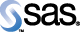 